Инновационный проект (программа)«Цифровые технологии как средство повышения эффективности массовых мероприятий духовно-нравственной направленности в дополнительном образовании»3. Основные сведения инновационного проекта (программы)3.1.  Выявление актуальной проблемы в сфере образования: характеристика проблемы. В современных условиях напряженной политико-экономической, социальной, эпидемиологической ситуации приобретает важное значение наличие у педагогов компетенций в организации образовательного процесса с помощью цифровых технологий (в том числе дистанционных). И если в организации учебного процесса за прошедшие два года учителями и педагогами, работающими в сфере дополнительного образования, накоплен определенный багаж знаний, умений и навыков, то использование этих компетенций педагогическими работниками при организации массовых мероприятий требует уточнения и расширения как в плане использования цифровых технологий, так и в плане способов организации и подбора содержания.3.2.  Тема инновационного проекта (программы): «Цифровые технологии как средство повышения эффективности массовых мероприятий духовно-нравственной направленности в дополнительном образовании».3.3.  Цель инновационной деятельности: повышение эффективности массовых мероприятий духовно-нравственной направленности в дополнительном образовании за счет применения цифровых технологий.3.4.  Задачи инновационной деятельности:- разработка и апробация содержания массовых мероприятий, адекватного сущности духовно-нравственного воспитания и ресурсным возможностям цифровых технологий;- выявление особенностей применения цифровых технологий при подготовке и проведении массовых мероприятий;- выявление особенностей применения цифровых технологий при подготовке и проведении массовых мероприятий духовно-нравственной направленности;- выявление особенностей применения цифровых технологий при подготовке и проведении массовых мероприятий в дополнительном образовании;- определение логики деятельности организаторов и участников массовых мероприятий духовно-нравственной направленности с применением цифровых технологий.3.5.  Участники инновационной деятельности: педагогические работники МОУ Центра «Истоки»; педагоги Волгограда, работающие в сфере духовно-нравственного воспитания.3.6.  Сроки реализации проекта (программы): апрель 2022 – декабрь 2025 гг.3.7.  Перспективы развития проекта: расширение круга массовых мероприятий духовно-нравственной направленности, реализуемых с помощью цифровых технологий; пополнение банка эффективных педагогических практик в сфере духовно-нравственного воспитания, обобщение опыта применения цифровых технологий в сфере воспитания.3.8.  Теоретические основы инновации: - работы представителей гуманитарной педагогической парадигмы, посвященные организации воспитания учащихся (включая сферу духовно-нравственного воспитания): И.А. Соловцова (роль объективных ценностей в формировании ценностно-смысловой сферы личности, герменевтические методы в процессе присвоения ценностей); Н.М. Борытко (субъект-субъектный характер педагогического взаимодействия, целостный характер педагогических явлений и процессов); Белякова Е.Г. (процесс смыслообразования в педагогическом взаимодействии), Щуркова Н.Е. (идеи понимания, внимания, нежности к человеку как основа взаимодействия педагога и детей);- работы по организации массовых мероприятий: культурно-досуговой и образовательной деятельности Аванесов Г.А. (теория и практика организации культурно-досуговой и образовательной деятельности), Аникеева Н.П. (воспитательные возможности игр), Жарков А.Д. (технология культурно-досуговой деятельности), Фролов А.С. (педагогическое взаимодействие детей и взрослых в организации массовых мероприятий);- работы, которые дают представление о научных основания применения цифровых технологий в учебном процессе: И.В. Роберт (современные направления развития информатизации образования); А.А. Журин (теоретические основания и огранизация интегрированного медиаобразования); Ю.Н. Егорова, М.Н. Морозов, В.К. Кириллов (дидактические основы использования мультимедиа); Е.В. Данильчук (теоретические основы и методы формирования информационной культуры педагога), А.М. Коротков, А.Н. Сергеев (организация учебной деятельности в компьютерной среде).3.9.  Ресурсное обеспечение инновационной деятельности:- кадровый ресурс: три методиста первой категории, педагог-организатор, шесть педагогов высшей категории и три – первой. Педагоги города, осуществляющие духовно-нравственное воспитание обущающихся.- материально-технический ресурс: помещение МОУ Центра «Истоки» по адресу: г. Волгограда, пр-кт им. В.И.Ленина, д. 32, компьютеры с необходимым программным обеспечением и оргтехника МОУ Центра «Истоки», высокоскоростной выход в сеть Интернет.- управленческий ресурс: педагогический и методический советы, методическая служба МОУ Центра «Истоки».3.10. Анализ ресурсов, необходимых для решения проблемы: - МОУ Центром «Истоки» ежегодно проводятся массовые мероприятия городского и всероссийского уровня: конкурсы, игры, чтения. Без разворачивания инновационной деятельности по выбранной теме в новых условиях невозможно развитие проектов массовых мероприятий и эффективное осуществление духовно-нравственного образования на данном уровне;- в МОУ Центре «Истоки» с 2014 года действует научно-исследовательская лаборатория проблем духовно-нравственного воспитания, в работе которой принимают участие кандидаты педагогических и психологических наук, магистранты и аспиранты ФГБОУ «ВСПУ», педагогические работники МОУ Центра «Истоки» и образовательных учреждений города. Руководит лабораторией профессор доктор педагогических наук И.А. Соловцова; под ее руководством обсуждаются актуальные вопросы педагогики и психологии, создаются учебные пособия и научные статьи;- уровень квалификации участников достаточен для осуществления инновационный деятельности. Педагоги регулярно выступают на методических мероприятиях разных уровней, успешно принимают участие в профессиональных педагогических конкурсах; - материально-технические и финансово-экономические условия осуществления инновационной деятельности формируются в рамках бюджетного финансирования и привлеченных дополнительных источников; - информационное сопровождение инновационной деятельности осуществляется посредством официального сайта МОУ Центра «Истоки», аккаунтов Центра в социальных сетях.3.11. Ожидаемые результаты инновационной деятельности:- в педагогической деятельности (развитие личности, обученность, воспитанность…): овладение учащимися знаниями в области моральных норм, традиционных ценностей, православной культуры;приобретение умений взаимодействовать с взрослыми и сверстниками в цифровой среде на ценностно-смысловой основе;обогащение опыта нравственного культуросообразного поведения в условиях сотрудничества, соревновательности; а также опыта правильного переживания ситуаций успеха/неуспеха.- в управленческой деятельности (обеспечение процессов становления, развития, функционирования ОУ в инновационном режиме и т.п.):обеспечение эффективного проведения массовых мероприятий духовно-нравственной направленности в условиях дистанционного взаимодействия;повышение результативности деятельности педагогических работников (в том числе педагогов дополнительного образования) в условиях цифровой среды;формирование у педагогических работников умения решать задачи духовно-нравственного воспитания учащихся в условиях дистанционного взаимодействия;модель деятельности организаторов и участников массовых мероприятий духовно-нравственной направленности с применением цифровых технологий.4. Дорожная карта реализации инновационного проекта (программы)    (знаком * обозначены мероприятия регионального уровня)ДЕПАРТАМЕНТ ПО ОБРАЗОВАНИЮАДМИНИСТРАЦИИВОЛГОГРАДА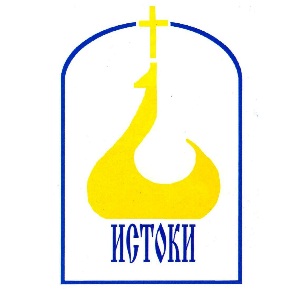 МУНИЦИПАЛЬНОЕ УЧРЕЖДЕНИЕДОПОЛНИТЕЛЬНОГООБРАЗОВАНИЯМуниципальное учреждение дополнительного образования«Центр «Истоки» Волгограда»Муниципальное учреждение дополнительного образования«Центр «Истоки» Волгограда»Муниципальное учреждение дополнительного образования«Центр «Истоки» Волгограда»Юридический адрес: 400005, г. Волгоград, пр-кт им. В.И.Ленина, 32 Юридический адрес: 400005, г. Волгоград, пр-кт им. В.И.Ленина, 32 Юридический адрес: 400005, г. Волгоград, пр-кт им. В.И.Ленина, 32 Фактический адрес: 400005, г. Волгоград, пр-кт им. В.И.Ленина, 32  Фактический адрес: 400005, г. Волгоград, пр-кт им. В.И.Ленина, 32  Фактический адрес: 400005, г. Волгоград, пр-кт им. В.И.Ленина, 32  ИНН 3444054980, КПП 344401001, л/с 20763005120, БИК 041806001, ОГРН 1023403435780, почта: istoki_vlg@mail.ruИНН 3444054980, КПП 344401001, л/с 20763005120, БИК 041806001, ОГРН 1023403435780, почта: istoki_vlg@mail.ruИНН 3444054980, КПП 344401001, л/с 20763005120, БИК 041806001, ОГРН 1023403435780, почта: istoki_vlg@mail.ru1. Сведения об организации-заявителе1. Сведения об организации-заявителе1.1.  Полное наименование организации-заявителя (далее - организация)Муниципальное учреждение дополнительного образования «Центр «Истоки» Волгограда»1.2.  Полное наименование учредителя организацииДепартамент по образованию администрации Волгограда1.3.  Тип организацииОрганизация дополнительного образования1.4.  Юридический адрес организации400005, г. Волгоград, пр-кт им. В.И. Ленина, д.321.5.  Руководитель организацииБерсенева Татьяна Валентиновна1.6.  Телефон, факс организации8(8442)59-01-511.7.  Адрес электронной почтыistoki_vlg@mail.ru 1.8.  Ссылка на проект, размещенный на официальном сайте организацииhttp://istoki93.org.ru/wps/экспериментальная-площадка/ 1.9.  Состав авторов проекта с указанием функционалаСиротина Елена Арнольдовна – зам. директора МОУ Центра «Истоки» по НМР, методист – руководитель;Соловцова Ирина Афанасьевна, д.п.н. профессор –научный руководитель1.10. Оценка подготовленности и сплоченности педагогического коллектива, степень его мотивации и иных показателей как условие эффективности инновационной работыДо января 2020 года коллектив МОУ Центр «Истоки» функционировал в режиме инновационной площадки. В последующем методическая работа внутри Центра и с педагогами города велась на базе наработок РИП, срок действия которого окончился в январе 2020 года. От педагогов Центра неоднократно поступали запросы на продолжение инновационной деятельности, предложения по ее организации. Опрос, проведенный методической службой в ноябре 2021 года, показал, что 100% педагогов заинтересованы в продолжении данной работы и готовы к ней.1.11. При необходимости указать организации, выступающие соисполнителями проекта (программы)-2. Опыт проектной деятельности организации за последние 5 лет2. Опыт проектной деятельности организации за последние 5 лет2.1.  Темы проектов (программ) со сроками их успешной реализации организацией и руководителем в рамках международных, федеральных, региональных, муниципальных проектовРегиональная экспериментальная площадка «Формы и методы духовно-нравственного воспитания в светских образовательных учреждениях на основе ценностей православной культуры» (2011-2014).Региональная инновационная площадка «Содержание, формы и методы духовно-нравственного воспитания в муниципальных образовательных организациях на основе ценностей православной культуры» (2015-2020) (Приказ комитета образования и науки Волгоградской области № 751 от 28.05.2015 г.).2.2.  Отдельные проекты (программы) педагогов и руководителей со сроками их успешной реализации в рамках международных, федеральных, региональных, муниципальных проектов2019 годРабота в секциях городского МО ДНВ - Берсенева Т.В., Соловцова И.А., Сиротина Е.А., Мельник З.Б., Пушкина Л.А., Скрипак Н.А., Коваленко Е.В.Открытый всероссийский конкурс «Казанско-Богородицкие педагогические чтения» (2019 год):Победители: Коваленко Е.В., ПДО; Мельник З.Б., ПДО; Скрипак Н.А., ПДО; Степанова Е.Е., ПДО; Увароваа И.Ю., ПДОГородской конкурс методической продукции «Формы социальной активности в организации празднования 75-летия Победы» педагогических работников муниципальных образовательных учреждений Волгограда» - Мельник З.Б.Областной конкурс учебных и методических материалов в помощь организаторам туристско-краеведческой и экскурсионной работы с обучающимися образовательных организаций – Мельник З.Б.V открытый фестиваль-конкурс духовно-нравственной культуры «Колокола России», посвященный 75-летию Победы советского народа в Великой Отечественной войне – Мельник З.Б.Проект Центрального ТУ ДОАВ «Сохраняя традиции Рождества: Царицын - Волгоград» - Скрипак Н.А. Областной этап Международного конкурса –фестиваля декоративно-прикладного творчества «Пасхальное яйцо 2018», г. Сергиев Посад, - Скрипак Н.А. (победитель)Региональная открытая лаборатория инновационного опыта «Рождественские мастер-классы» - Скрипак Н.А.Региональная открытая лаборатория инновационного опыта «Рождественские мастер-классы»2020 годРабота в секциях городского МО ДНВ - Берсенева Т.В., Соловцова И.А., Сиротина Е.А., Мельник З.Б., Пушкина Л.А., Скрипак Н.А., Коваленко Е.В.Открытый фестиваль-конкурса духовно-нравственной культуры «Колокола России» – Мельник З.Б. (призер)Открытый фестиваль-конкурса духовно-нравственной культуры «Колокола России» – Пушкина Л.А., серия мастер-классов2021 годРабота в секциях городского МО ДНВ - Берсенева Т.В., Соловцова И.А., Сиротина Е.А., Мельник З.Б., Пушкина Л.А., Скрипак Н.А., Коваленко Е.В.Открытый фестиваль-конкурса духовно-нравственной культуры «Колокола России» - Мельник З.Б. (победитель)Городские педагогические чтения – Мельник З.Б. (призер)Первый международный православный фестиваль в Бобрах – Беловолов Л.Н., Скрипак Н.А., Пушкина Л.А. - лауреаты«Региональная научно- практическая конференция «Информационно-образовательная среда учреждения дополнительного образования детей: от теории к практике» Пушкина Л.А., выступление и мастер-классНаименование мероприятияСрокНа что направленоЦелевая аудитория2022/2023 год2022/2023 год2022/2023 год2022/2023 годПедагогический семинар МОУ Центра «Истоки» по ознакомлению педагогических работников с программой реализации инновационного проекта Май 2022Мотивирование педагогов учреждения к активной деятельности в рамках РИП, определение роли каждого участникаПедагогические работники МОУ Центра «Истоки»Заседание методического объединения МОУ Центра «Истоки»Сентябрь 2022Формирование творческих групп по реализации проектаПедагогические работники МОУ Центра «Истоки»Работа творческой группыОктябрь 2022Разработка содержания конкурса, адекватного сущности духовно-нравственного воспитания и ресурсным возможностям цифровых технологийОрганизаторы конкурсаОткрытый всероссийский конкурс мультимедийных проектов «Любимый город»*Ноябрь 2022Апробация содержания конкурса, адекватного сущности духовно-нравственного воспитания и ресурсным возможностям цифровых технологийУчастники конкурса: учащиеся и педагогические работники Заседание методического совета МОУ Центра «Истоки»Ноябрь 2022Анализ разработанного и апробированного содержания конкурсаОрганизаторы и участники конкурсаРабота творческой группыНоябрь 2022Разработка содержания конкурса, адекватного сущности духовно-нравственного воспитания и ресурсным возможностям цифровых технологийОрганизаторы конкурсаОткрытый городской конкурс декоративно-прикладного творчества «Чудо Рождества»Декабрь 2022 – январь 2023Апробация содержания конкурса, адекватного сущности духовно-нравственного воспитания и ресурсным возможностям цифровых технологийУчастники конкурса: учащиеся и педагогические работники Заседание методического совета МОУ Центра «Истоки»Январь 2023Анализ разработанного и апробированного содержания конкурсаОрганизаторы и участники конкурсаРабота творческой группыФевраль 2023Разработка содержания игры, адекватного сущности духовно-нравственного воспитания и ресурсным возможностям цифровых технологийОрганизаторы игрыОткрытая городская игра «Радостный мир православной культуры»*Март-апрель 2023Разработка и апробация содержания игры адекватного сущности духовно-нравственного воспитания и ресурсным возможностям цифровых технологийУчастники игры: учащиеся и педагогические работники Заседание методического совета МОУ Центра «Истоки»Январь 2023Анализ разработанного и апробированного содержания игрыОрганизаторы и участники игрыПубликация статьиМай 2023Описание эффективной практики разработки содержания массовых мероприятий духовно-нравственной направленности, реализуемых средствами цифровых технологийПедагогические работники, решающие задачи духовно-нравственного воспитания средствами цифровых технологийПедсоветИюнь 2023Подведение итогов инновационной деятельности по разработке содержания массовых мероприятий духовно-нравственной направленности, реализуемых средствами цифровых технологийУчастники инновационной деятельности2023/2024 год2023/2024 год2023/2024 год2023/2024 годРабота творческой группыОктябрь 2023Выявление особенностей применения цифровых технологий с учетом содержания конкурса «Любимый город» Организаторы конкурсаОткрытый всероссийский конкурс мультимедийных проектов «Любимый город»Ноябрь 2023Апробация способов использования цифровых технологий при проведении конкурса «Любимый город» Участники конкурса: учащиеся и педагогические работники Заседание методического совета МОУ Центра «Истоки»Ноябрь 2023Анализ и корректировка способов использования цифровых технологий при проведении конкурса «Любимый город»Организаторы и участники конкурсаРабота творческой группыНоябрь 2023Выявление особенностей применения цифровых технологий с учетом содержания конкурса «Чудо Рождества»Организаторы конкурсаОткрытый городской конкурс декоративно-прикладного творчества «Чудо Рождества»Декабрь 2023 – январь 2024Апробация способов использования цифровых технологий при проведении конкурса «Чудо Рождества»Участники конкурса: учащиеся и педагогические работники Заседание методического совета МОУ Центра «Истоки»Январь 2024Анализ и корректировка способов использования цифровых технологий при проведении конкурса «Чудо Рождества»Организаторы и участники конкурсаРабота творческой группыФевраль 2024Выявление особенностей применения цифровых технологий с учетом содержания игры «Радостный мир православной культуры»Организаторы конкурсаОткрытая городская игра «Радостный мир православной культуры»Март-апрель 2024Апробация способов использования цифровых технологий при проведении игры «Радостный мир православной культуры»Участники игры: учащиеся и педагогические работники Заседание методического совета МОУ Центра «Истоки»Апрель 2024Анализ и корректировка способов использования цифровых технологий при проведении игры «Радостный мир православной культуры»Организаторы и участники игрыОткрытое заседание городского методического объединения педагогов, работающих в сфере духовно-нравственного воспитания учащихся*Апрель – май 2024Распространение способов применения цифровых технологий при проведении массовых мероприятий духовно-нравственной направленностиПедагогические работники, осуществляющие духовно-нравственное воспитание учащихсяПедсоветИюнь 2024Подведение итогов инновационной деятельности по выявлению особенностей и способов применения цифровых технологий с учетом содержания конкретных мероприятийУчастники инновационной деятельности2024/2025 год2024/2025 год2024/2025 год2024/2025 годВсероссийские открытые Казанско-Богородицкие педагогические чтения*Октябрь 2024Распространение педагогического опыта по духовно-нравственному воспитанию при проведении массовых мероприятий с использованием цифровых технологийПедагогические работники российских образовательных учреждений, работающие в сфере духовно-нравственного воспитанияРабота творческой группыНоябрь 2024Определение логики деятельности организаторов и участников при проведении конкурса «Любимый город» с применением цифровых технологийОрганизаторы конкурсаОткрытый всероссийский конкурс мультимедийных проектов «Любимый город»Декабрь 2024Апробация логики деятельности организаторов и участников конкурсаОрганизаторы и участники конкурсаЗаседание методического совета МОУ Центра «Истоки»Декабрь 2024Анализ и корректировка логики деятельности организаторов и участников при проведении конкурсаОрганизаторы и участники конкурсаРабота творческой группыДекабрь 2024Определение логики деятельности организаторов и участников при проведении конкурса «Чудо Рождества» с применением цифровых технологийОрганизаторы конкурсаОткрытый городской конкурс декоративно-прикладного творчества «Чудо Рождества»*Декабрь 2024 – январь 2025Апробация логики деятельности организаторов и участников конкурсаУчастники конкурса: учащиеся и педагогические работники Заседание методического совета МОУ Центра «Истоки»Январь 2025Анализ и корректировка логики деятельности организаторов и участников при проведении конкурсаОрганизаторы и участники конкурсаРабота творческой группыФевраль 2025Определение логики деятельности организаторов и участников при проведении игры «Радостный мир православной культуры» с применением цифровых технологийОрганизаторы игрыОткрытая городская игра «Радостный мир православной культуры»Март-апрель 2025Апробация логики деятельности организаторов и участников игрыУчастники игры: учащиеся и педагогические работники Заседание методического совета МОУ Центра «Истоки»Апрель 2025Анализ и корректировка логики деятельности организаторов и участников при проведении игрыОрганизаторы и участники игрыПубликация статьиМай 2025Описание модели деятельности организаторов и участников массовых мероприятий духовно-нравственной направленности с применением цифровых технологий.Педагогические работники, решающие задачи духовно-нравственного воспитания средствами цифровых технологийРегиональный круглый стол по итогам инновационной деятельности*Ноябрь 2025Подведение итогов деятельности РИППедагогические работники Волгоградской области, осуществляющие деятельность в сфере духовно-нравственного воспитанияПедсоветДекабрь 2025Подведение итогов инновационной деятельности по разработке модели деятельности организаторов и участников массовых мероприятий духовно-нравственной направленности с применением цифровых технологий.Участники инновационной деятельности